АДМИНИСТРАЦИЯ СЕЛЬСКОГО ПОСЕЛЕНИЯ ЮГСКОЕП О С Т А Н О В Л Е Н И Еот  22.12.2022  № 524д. Новое ДомозеровоОб утверждении схемы размещения гаражей,являющихся некапитальными сооружениями, стоянки технических или других средствпередвижения инвалидов вблизи их места жительства на территории сельского поселения ЮгскоеВ соответствии с Федеральным законом от 05 апреля 2021 года № 79-ФЗ «О внесении изменений в отдельные законодательные акты Российской Федерации», постановлением Правительства Вологодской области от  30 августа 2021 года № 1022 «О порядке разработки и утверждения органами местного самоуправления муниципальных образований области схемы размещения гаражей, являющихся некапитальными сооружениями, а также стоянок технических или других средств передвижения инвалидов вблизи их места жительства на земельных участках, находящихся в государственной и муниципальной собственности», со ст. 39.36-1 Земельного кодекса Российской Федерации, в соответствии с Федеральным Законом от 06.10.2003 № 131-ФЗ «Об общих принципах организации местного самоуправления в Российской Федерации»Администрация сельского поселения ЮгскоеПОСТАНОВЛЯЕТ:1. Утвердить схему размещения гаражей, являющихся некапитальными сооружениями, стоянки технических или других средств передвижения инвалидов вблизи их места жительства на территории сельского поселения Югское согласно приложению к настоящему постановлению.2. Настоящее постановление подлежит официальному опубликованию в информационном вестнике сельского поселения «Югский вестник» и размещению на официальном сайте сельского поселения Югское в информационно-телекоммуникационной сети «Интернет».    Глава сельского поселения Югское               А.В. ЗамысловСхема размещения гаражей, являющихся некапитальными сооружениями, стоянки технических или других средств передвижения инвалидов вблизи их места жительства  на территории   сельского поселения Югское Череповецкого муниципального районаСхематическое изображение местоположения размещения некапитальных сооружений д. Новое Домозерово, за д. 47 (координаты 59.041212, 38.137405)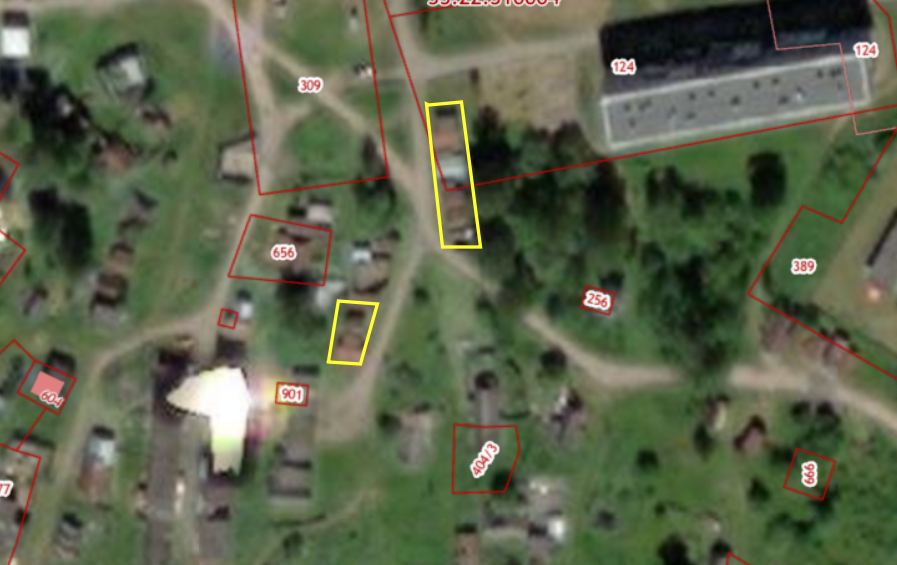 Схематическое изображение местоположения размещения некапитальных сооружений д. Новое Домозерово, за д. 32 (координаты 59.042750, 38.139562)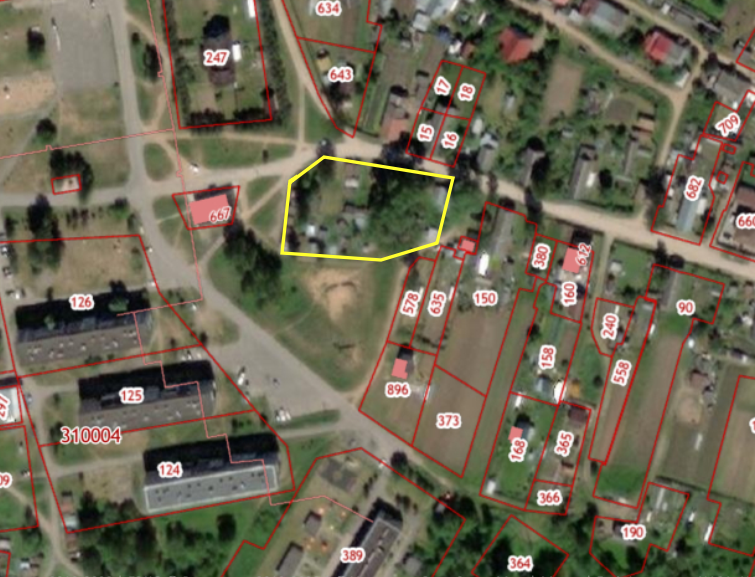 Схематическое изображение местоположения размещения некапитальных сооружений д. Новое Домозерово, ул. Спортивная (координаты 59.041679, 38.145145)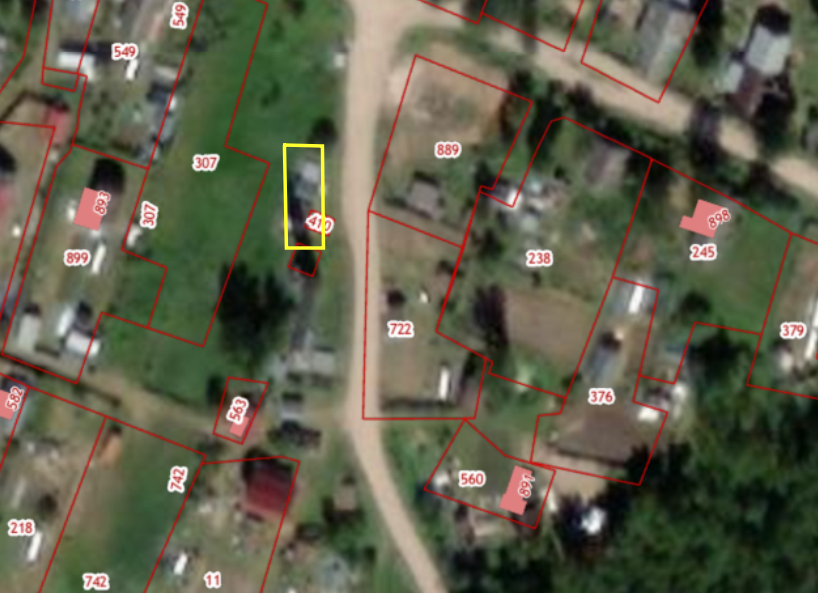 Схематическое изображение местоположения размещения некапитальных сооруженийд. Новое Домозерово, за д. 30 (координаты 59.044872, 38.137524)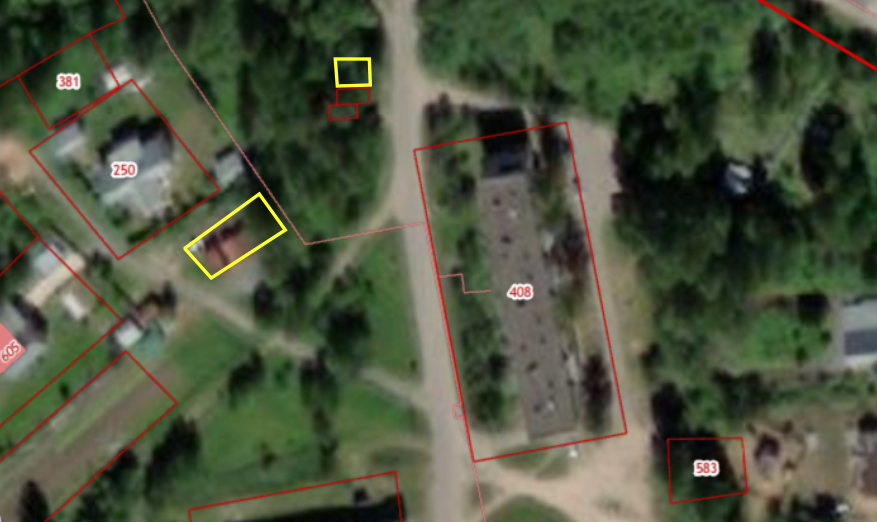 Схематическое изображение местоположения размещения некапитальных сооружений д. Новое Домозерово, за д. 29 (координаты 59.044069, 38.138723)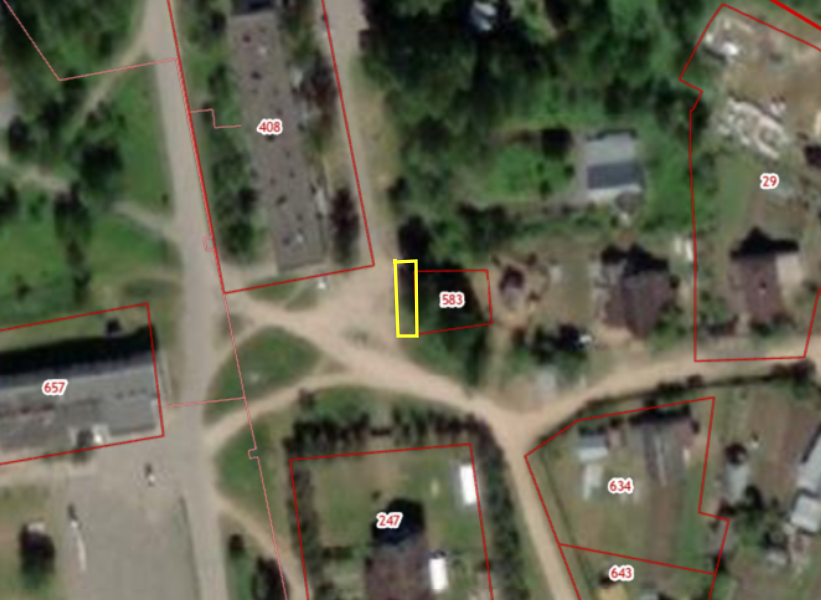 Схематическое изображение местоположения размещения некапитальных сооружений д. Новое Домозерово, ул. Молодежная (координа-ты 59.043857, 38.139539)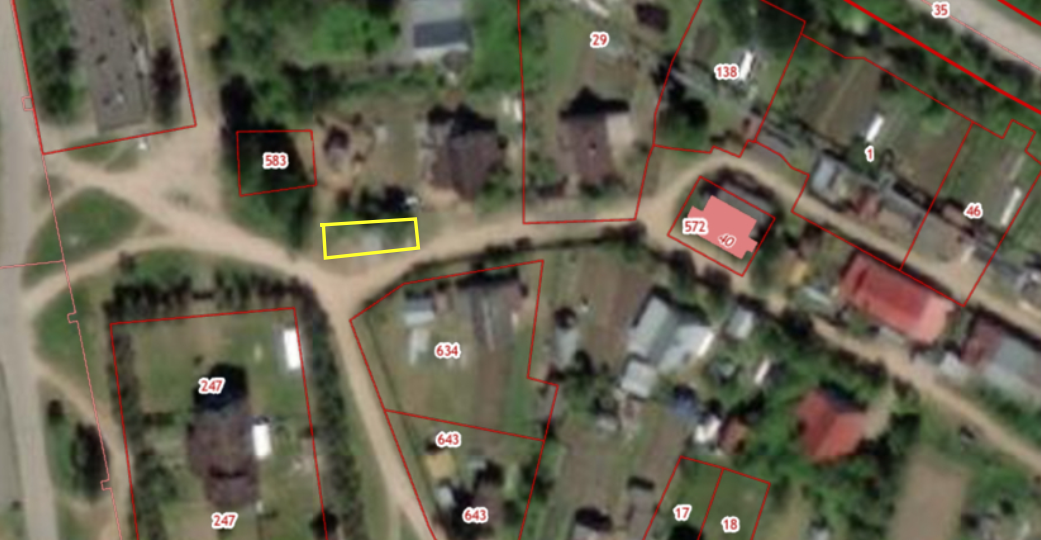 Схематическое изображение местоположения размещения некапитальных сооруженийд. Новое Домозерово, за д. 48 (координаты 59.040943, 38.139051)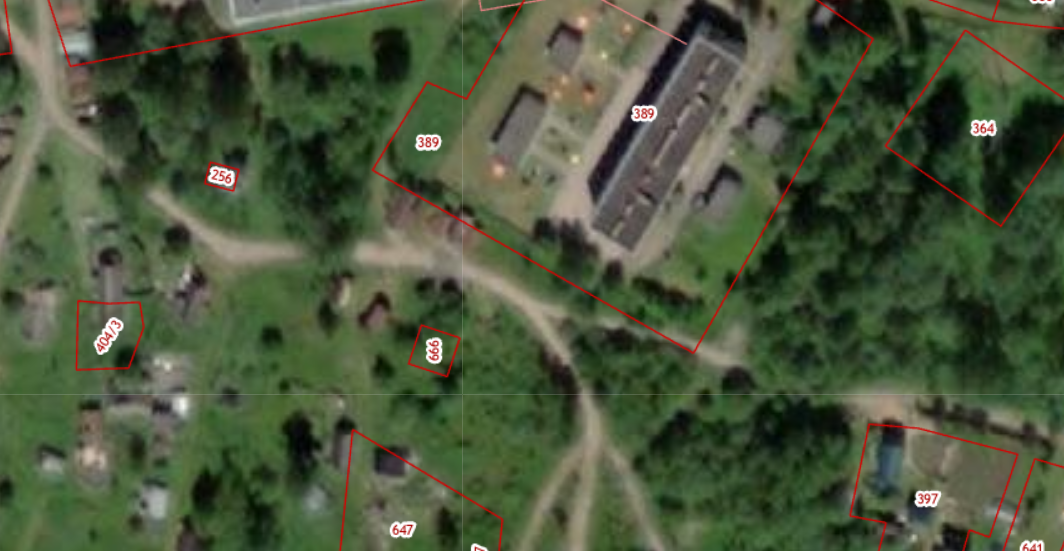 Схематическое изображение местоположения размещения некапитальных сооруженийд. Вичелово (координаты 59.001231, 37.959219)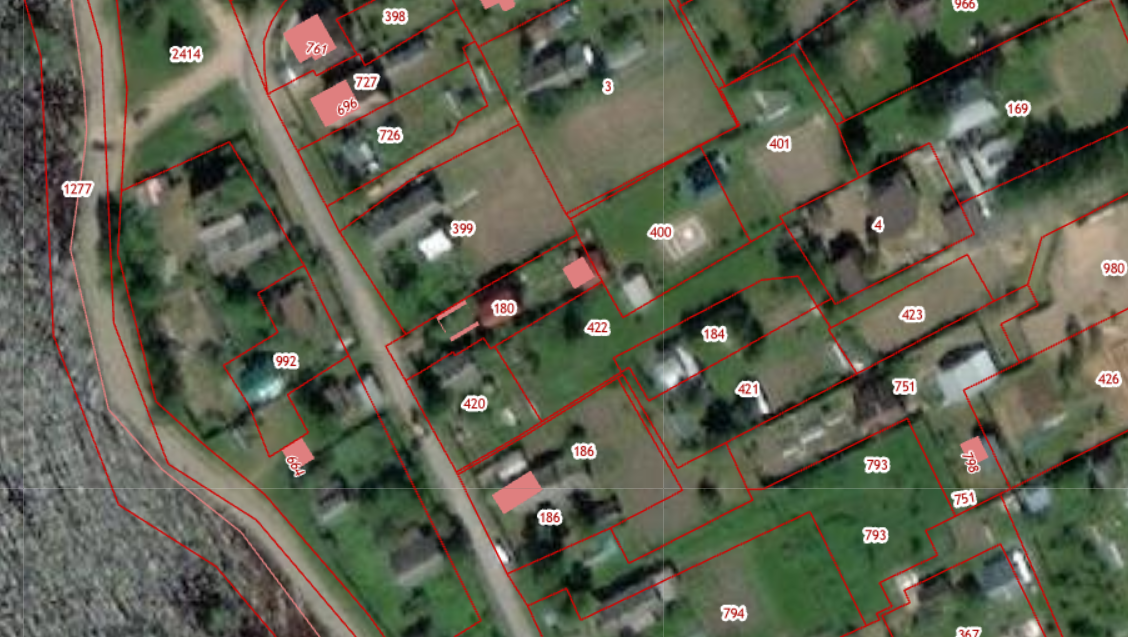 Схематическое изображение местоположения размещения некапитальных сооруженийд. Починок ул. Мира, д. 1 (координаты 59.022590, 38.049585)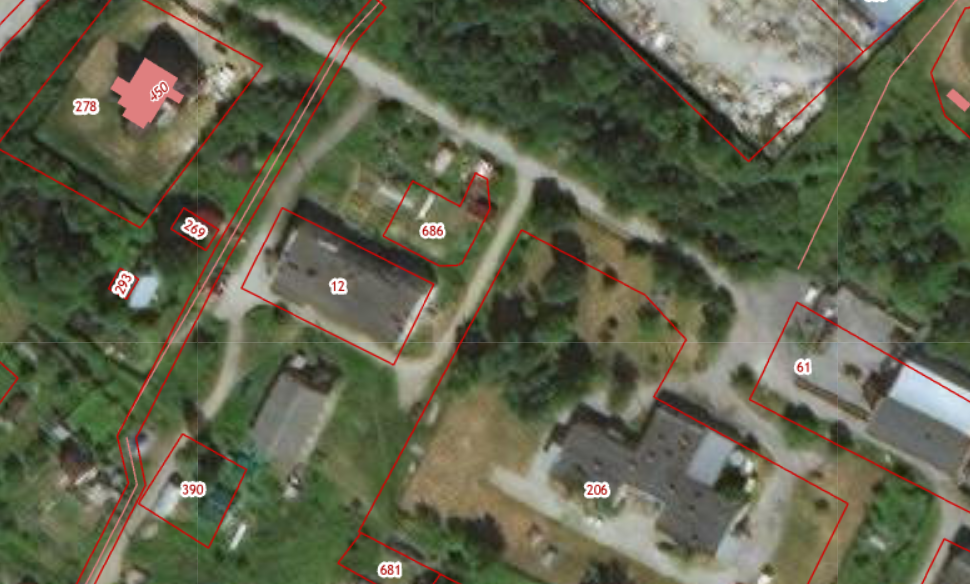 Схематическое изображение местоположения размещения некапитальных сооруженийд. Новое Домозерово(координаты 59.041781, 38.134024)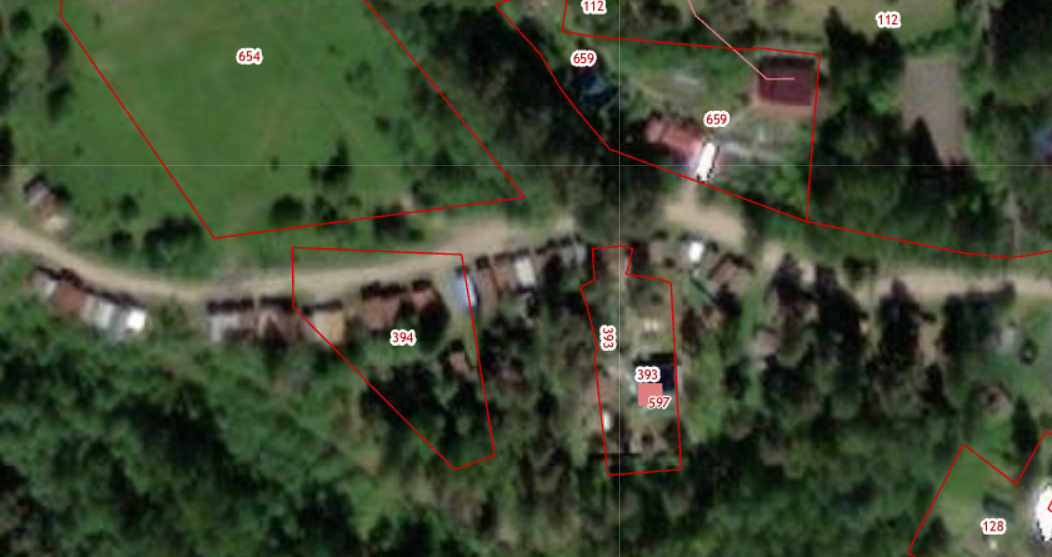 Схематическое изображение местоположения размещения некапитальных сооружений д. Новое Домозерово(координаты 59.041828, 38.133164)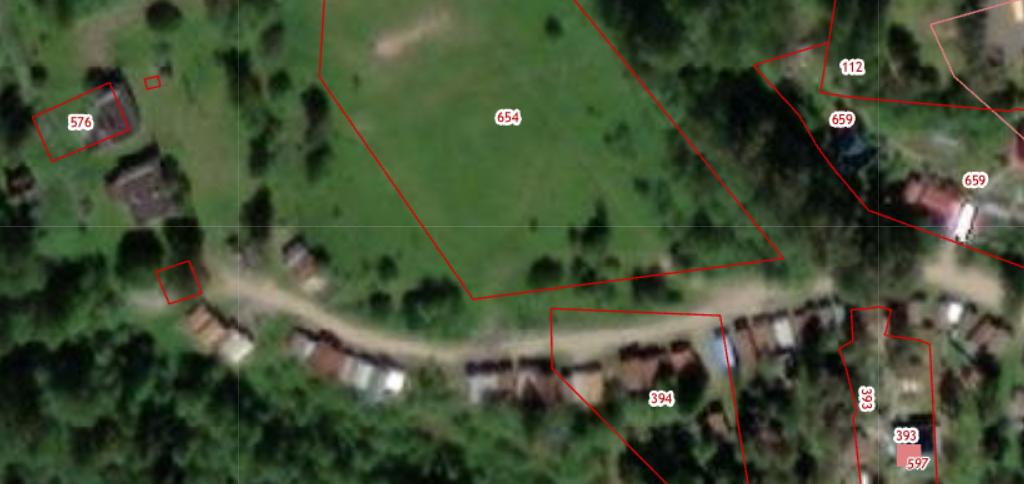 Схематическое изображение местоположения размещения некапитальных сооруженийд. Новое Домозерово(координаты  59.041942, 38.131057)Схематическое изображение местоположения размещения некапитальных сооружений д.Горка , (координаты 59.032620, 38.025446)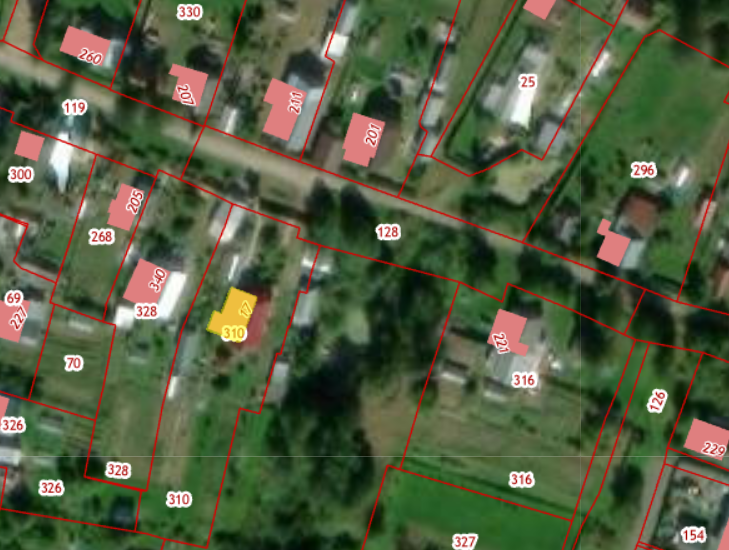 Приложение к постановлению Администрации сельского поселения Югскоеот  22.12.2022 № 524№ п./п.Местоположение (адресный ориентир)Кадастровый номер земельного участка или кадастровый номер кварталаПлощадь земельного участка либо земель в границах, которых возможно размещение гаражейКоличество единиц размещения Цель использования земель, земельного участка или части земельного участкаСрок, на который возможно размещение объектаВид 
собственности Примечание1д. Новое Домозерово, за д. 47(координаты 59.041212, 38.137405)35:22:0310004668 кв.м.10Размещение гаража, не являющего капитальным сооружением7 летгосударственная неразграниченнаяСхематическое изображение стр.52д. Новое Домозерово, за д. 32(координаты 59.042750, 38.139562)35:22:03100043150 кв.м.18Размещение гаража, не являющего капитальным сооружением7 летгосударственная неразграниченнаяСхематическое изображение стр. 63д. Новое Домозерово, ул. Спортивная (координаты 59.041679, 38.145145)35:22:0310004170 кв.м.20Размещение гаража, не являющего капитальным сооружением7 летгосударственная неразграниченнаяСхематическое изображение стр. 74д. Новое Домозерово, за д. 30 (координаты 59.044872, 38.137524)35:22:0310004280 кв.м.4Размещение гаража, не являющего капитальным сооружением7 летгосударственная неразграниченнаяСхематическое изображение стр. 85д. Новое Домозерово, за д. 29 (координаты 59.044069, 38.138723)35:22:0310004200 кв.м.23Размещение гаража, не являющего капитальным сооружением7 летгосударственная неразграниченнаяСхематическое изображение стр. 96д. Новое Домозерово, ул. Молодежная (координаты 59.043857, 38.139539)35:22:031000484 кв.м.10Размещение гаража, не являющего капитальным сооружением7 летгосударственная неразграниченнаяСхематическое изображение стр. 107д. Новое Домозерово, за д. 48 (координаты 59.040943, 38.139051)35:22:0310004330 кв.м.6Размещение гаража, не являющего капитальным сооружением7 летгосударственная неразграниченнаяСхематическое изображение стр. 118д. Вичелово (координаты 59.001231, 37.959219)35:22:0301013155 кв.м.1Размещение гаража, не являющего капитальным сооружением7 летгосударственная неразграниченнаяСхематическое изображение стр. 129д. Починок ул. Мира, д. 1 (координаты 59.022590, 38.049585)35:22:03000125 кв.м.1Размещение гаража, не являющего капитальным сооружением7 летгосударственная неразграниченнаяСхематическое изображение стр. 1310д. Новое Домозерово(напротив школы)(координаты 59.041781, 38.134024)35:22:0310004270 кв.м.2Размещение гаража, не являющего капитальным сооружением7 летгосударственная неразграниченнаяСхематическое изображение стр. 1411д. Новое Домозерово(координаты 59.041828, 38.133164)35:22:03100042132 кв.м.45Размещение гаража, не являющего капитальным сооружением7 летгосударственная неразграниченнаяСхематическое изображение стр. 1512д. Новое Домозерово(координаты  59.041942, 38.131057)35:22:0310004240 кв.м.4Размещение гаража, не являющего капитальным сооружением7 летгосударственная неразграниченнаяСхематическое изображение стр. 1613д.Горка (59.032620,38.025446)35:22:030303381 кв.м.1Размещение гаража, не являющего капитальным сооружением7 летгосударственная неразграниченнаяСхематическое изображение стр. 17